Rochester Area Literacy Council New York State Reading Association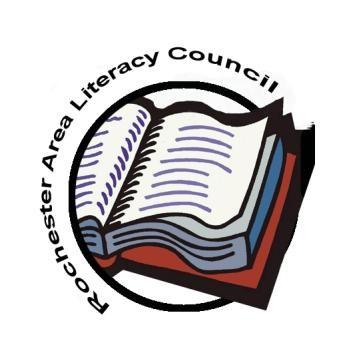 GROUP Membership Form 2020-2021Membership Dues (July 1, 2020 to June 30, 2021)Professional GROUP Membership – Enroll a group 5 or more at $25.00 eachPlease complete for each group member.  For additional members, simply attach another form.District/Organization ________________________________________ Building_______________________________________________________District/Organization ________________________________________ Building_______________________________________________________Name ___________________________________________________________ Home Addr. _________________________City ____________  Zip _________Telephone________________ Position _____________________ Grade ______ E-mail  ___________________________________________________________ILA Member?  Y/ N  ILA Number  ___________  Expiration Date __________Name ___________________________________________________________ Home Addr. _________________________City ____________  Zip _________Telephone_______________ Position _____________________ Grade _______ E-mail  __________________________________________________________  ILA Member?  Y/ N  ILA Number  ___________  Expiration Date __________Name ___________________________________________________________ Home Addr. _________________________City ____________  Zip _________Telephone_______________ Position _____________________ Grade _______ E-mail  ___________________________________________________________  ILA Member?  Y/ N  ILA Number  ___________  Expiration Date ___________Name ___________________________________________________________ Home Addr. _________________________City ____________  Zip ________Telephone_______________ Position _____________________ Grade ______ E-mail  __________________________________________________________  ILA Member?  Y/ N  ILA Number  ___________  Expiration Date __________Name ___________________________________________________________ Home Addr. _________________________City ____________  Zip _________Telephone_______________ Position _____________________ Grade ______ E-mail  __________________________________________________________  ILA Member?  Y/ N  ILA Number  ___________  Expiration Date __________PAYMENT OPTIONS:◻ PayPal:  Please add an additional $1.50 to your total to cover service fees.  Link your payment to us by using our email rochesterarealiteracycouncil@gmail.com and “add a note” indicating that you are paying group membership dues ◻ Mail in payment: Make checks payable to Rochester Area Literacy Council and send to:                   Rochester Area Literacy Council                                                   PO Box 92333                                               Rochester, NY 14692